.Hinweis: Der Tanz beginnt mit dem GesangS1: Cross Rock, Chassé r, Cross Rock, Chassé lS2: Cross Rock ¼ turn r, Coaster Step, Step, Pivot ½ turn r, Shuffle ½ turn rS3: Rock Back, Shuffle ½ turn l, Back, Back, Coaster StepS4: Step, Step, Chassé diagonal ¼ turn l, Back, Back, Chassé diagonal ¼ turn lBrücke: nach 2.,8.,10. Runde: Rocking ChairNos vies (de)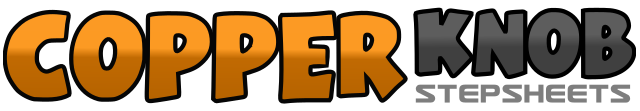 .......Count:32Wand:4Ebene:Beginner.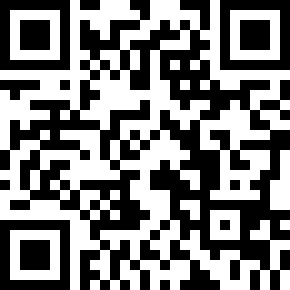 Choreograf/in:Marion Kautz (DE) - Dezember 2019Marion Kautz (DE) - Dezember 2019Marion Kautz (DE) - Dezember 2019Marion Kautz (DE) - Dezember 2019Marion Kautz (DE) - Dezember 2019.Musik:Nos vies - ZAZNos vies - ZAZNos vies - ZAZNos vies - ZAZNos vies - ZAZ........1-2Rechten Fuß über linken kreuzen, Gewicht zurück auf linken Fuß3&4Cha cha nach rechts (r-l-r)5-6Linken Fuß über rechten kreuzen, Gewicht zurück auf rechten Fuß7&8Cha cha nach links (l-r-l)1-2Rechten Fuß über linken kreuzen, ¼ Drehung auf rechtem Fuß nach rechts, Gewicht zurück auf linken Fuß (3 Uhr)3&4Schritt zurück mit rechts, linken Fuß anstellen, Schritt nach vorn mit rechts5-6Schritt nach vorn mit links – ½ Drehung nach rechts auf beiden Ballen    (9 Uhr)7&8Cha cha nach vorne mit ½ Drehung (l-r-l)    (3 Uhr)1-2Schritt nach hinten mit rechts, Gewicht zurück auf linken Fuß3&4Cha cha nach vorne mit ½ Drehung nach links (r-l-r)    (9 Uhr)5-6Schritt nach hinten mit links, Schritt nach hinten mit rechts7&8Schritt nach hinten mit links, rechten Fuß anstellen, Schritt nach vorne mit links1-2Schritt nach vorne mit rechts, Schritt nach vorne mit links3&4Cha cha diagonal nach rechts vorne mit 1/4 Drehung nach links (r-l-r)    (6 Uhr)5-6Schritt nach hinten mit links, Schritt nach hinten mit rechts7&8Cha cha diagonal nach links hinten mit 1/4 Drehung nach links (l-r-l)    (3 Uhr)